CÂMARA MUNICIPAL DE SANTA BÁRBARA D’ESTE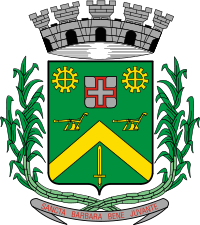 “Palácio 15 de Junho”Gabinete do Vereador CARLOS FONTES“Posso todas as coisas Naquele que me fortalece”(Felipenses cap. 4 ver. 13)INDICAÇÃO Nº 2292/2010“Providências quanto à construção de uma lombada ou redutores de velocidade na Rua Limeira, na altura do nº 1.104”.INDICA ao Senhor Prefeito Municipal, na forma regimental, determinar ao setor competente que tome providências quanto à construção de uma lombada ou redutores de velocidades na Rua Limeira, na altura do nº 1.104.Este vereador foi procurado por inúmeros munícipes que transitam pelo local que especifica, em especial pelo sr. Marcos Antonio de Castro, que solicitaram a construção de uma lombada ou redutores de velocidade, para coibir os abusos por parte dos condutores de veículos que trafegam pela referida rua em alta velocidade, onde constantemente ocorrem acidentes e, com o atendimento desta Indicação, inibiria as atitudes de motoristas imprudentes e daria mais segurança para a população e para os pedestres.Segue foto em anexo.Plenário “Dr. Tancredo Neves”, em 6 de agosto de 2010.CARLOS FONTES-Vereador / 1º Secretário-